PROCUREMENT OFFICER & ADMIN ASSIT.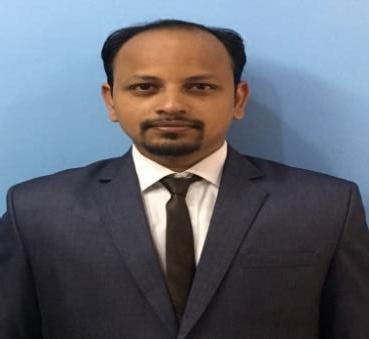 Email:Akheel.381809@2freemail.com Akheel About MeI am a highly motivated professional with expertise building corporate value through the development of excellent management and operations functions in Procurement. Commercially astute, I have built a reputation of consistently achieving organizational targets through the development and execution of key organizational strategies that promote growth through optimal utilization of value propositions and business insights.ObjectiveTo secure a position as a valued member of your organization for challenging and enriching role in the field of procurement and strengthen the overall organizational performance that drives towards profit.Skills*Procurement process & Coordination – English and Computer*Microsoft Office *Time Management *Team ManagementPersonal InformationCareer Profile & ExperienceParticipative management professional – Progressive leadership, Dynamic results-focused & practical oriented professional putting forth an experience of over 5 years in Procurement, Logistics & Warehouse Management with Information Technology (ERP/MICROSOFT/COMPANY SOFTWARE).Progressive leadership experience have created a passion for surpassing financial and service object via a combination of world class service oriented, lean operating methods and incentive driven rewards for team achievement. Derive genuine pleasure from transforming high potential staff into outstanding leaders demonstrating the creativity critical to financial and operational success. Adept at analysing the organization’s requirements and identify loopholes. Innovative and creative enough to promote ideas that drive the organization towards a result oriented and revenue generating directions.Education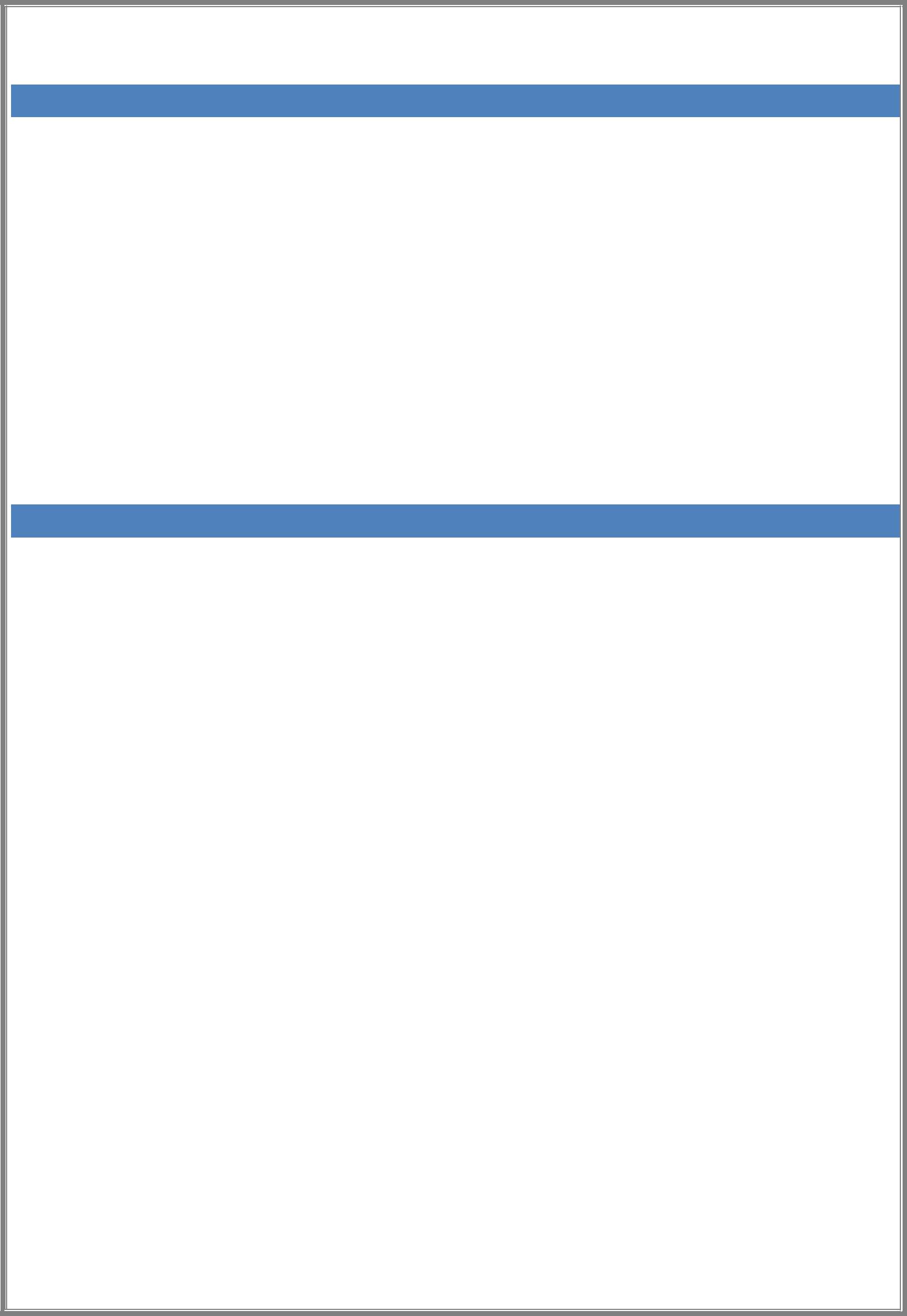 Worked as “Procurement Officer”Sourcing/ProcurementResponsible for Material Resource Planning of the company to meet customer’s demand on timePrepare the Purchase Order, place the final Performa Invoice by considering related issue such as item price, shipment terms, price protection, promotion items sales, sales reports & demandStrong negotiation with the suppliers for profitable prices on better Terms & ConditionsMaterial PlanningCoordinating with Sales & Export department to know about their expected orders and forecasting future demandWatching closely local market flow, competitors and keep view on commodity pricesKeep in view promotional plans by marketing department to meet their demands on timeIdentify and solve administrative problems which hinder effective and efficient operationsAdministrative ResponsibilitiesDirect related administrative activities including gathering of performance indicators, reports and correspondenceMaintain and update all the supplier related operation issues on the company system (ERP)Develop strong customer relationship.2012-2013Worked as “Executive Administration”I. General AdministrationEstablishes Quality and Quantity Control StandardsPrepare, maintain and reviews record and reports for accuracy and completenessAnalyse financial and statistical dataPrepare monthly reports detailing material and personnel usage and departmental costs accounting dataEvaluate existing and proposed administrative or operational policies, practices and techniques and recommend improvementsResolves problems that have a significant impact on the overall goals of the departmentAssists staff in completing workload assignmentsPerforms a variety of special projects and program duties as assignedMaking Insurance for all the Company AssetsHandling Vehicles Accident claimsHandling Tickets, Rental Cars, Hotels, for Employees & Higher Management.Handling Custom Clearances for import Goods.II. Sites AdministrationManaging all administrative issues of different sites of the organizationGenerating monthly reportsComputer SkillsMS OfficeInternet ResearchFlow chat PreparationLanguage SkillsEnglishHindiUrduArabicTeluguDate of Birth:  4-May-1989:  4-May-1989Nationality:IndianMarital Status:Married2005-2008Diploma in Mechanical Eng.VMR Polytechnic, Rampur-Warangal2005Secondary School CertificateBlue Bells High School-WarangalExperience2013-2018AIMS Intl Co Ltd-Transportation